Πρόγραμμα Μεταπτυχιακών ΣπουδώνΠληροφορική και  Υπολογιστική Βιοϊατρική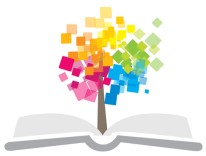 Θέματα Προγραμματισμού Η/ΥΕνότητα 1: ΕισαγωγήΘεματική Ενότητα: Εισαγωγή στον Προγραμματισμό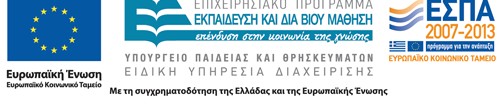 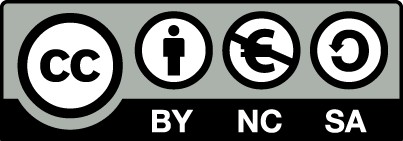 Το περιεχόμενο του μαθήματος διατίθεται με  άδεια  Creative Commons εκτός και αν αναφέρεται διαφορετικάΤο έργο υλοποιείται στο πλαίσιο του Επιχειρησιακού Προγράμματος «Εκπαίδευση και Δια Βίου Μάθηση» και συγχρηματοδοτείται από  την  Ευρωπαϊκή Ένωση  (Ευρωπαϊκό Κοινωνικό Ταμείο) και από εθνικούς πόρους.ΘΕΜΑΤΑ ΠΡΟΓΡΑΜΜΑΤΙΣΜΟΥ Η/ΥΘεματική Ενότητα 1Εισαγωγή στον ΠρογραμματισμόΠληροφορική και Υπολογιστική ΒιοϊατρικήΑ. Κακαρούντας, Γ. Σπαθούλας, Π. ΚοντούΠρογραμματισμός μαθημάτωνΣύστημα αξιολόγησης Εισαγωγή στον προγραμματισμό με χρήσητης γλώσσας Python.  Οι διαφάνειες ακολουθούν κυρίως το περιεχόμενο καιτη δομή του βιβλίου:"Ξεκινώντας με την Python", Tony Gaddis  Και συμπληρωματικά του e-book (διανέμεται δωρεάν):"A byte of Python" (ελληνική έκδοση).  Ο  υπολογιστής  είναι εργαλείο επίλυσης προβλημάτωνλόγω: ταχύτητας υπολογισμού και μεγέθους μνήμης γενικής       χρησιμότητας       μέσω       της       έννοιας       του προγραμματισμού  Ένα πρόγραμμα: Είναι  μια  αλληλουχία  κατάλληλων  οδηγιών  (εντολών)  πουεκτελεί ο υπολογιστής για την επίλυση ενός προβλήματος Η  λειτουργία  του  υπολογιστή  προσαρμόζεται  στο  προς  επίλυση πρόβλημα Υλοποιεί έναν αλγόριθμο	Είναι     μια     μαθηματική     μεθοδολογία     υπολογιστικής επίλυσης ενός προβλήματος	Ορισμός: Ο πεπερασμένος αριθμός βημάτων που λύνουν ένα πρόβλημα  Αλλιώς: Η βήμα προς  βήμα διαδικασία για την επίλυση ενόςπροβλήματος   Απαραίτητα χαρακτηριστικά ενός αλγόριθμου:  Είσοδος (>=0 εξωτερικά δεδομένα)  Έξοδος (>=1 αποτελέσματα)  Ορισμένος (περιέχει σαφείς και ακριβείς οδηγίες)  Κάθε οδηγία, μεμονωμένα, είναι εξαιρετικά απλή  Καλύπτει όλες τις δυνατές καταστάσεις  Τερματισμός (σε πεπερασμένο αριθμό βημάτων ή χρόνο)  Κάθε αλγόριθμος περιγράφει μόνο τις εξής οδηγίες: είσοδο δεδομένων έξοδο δεδομένων πράξεις και αναθέσεις τιμών σε μεταβλητές έλεγχο ποσοτήτων – επιλογή ανάλογης δράσης(διακλαδώσεις) επαναληπτικές διαδικασίες τερματισμό  Τα (πεπερασμένα) βήματα ενός αλγόριθμουεκτελούνται σειριακά  Φυσική γλώσσα  Διάγραμμα ροής (flow chart)  Ψευδοκώδικας (pseudocode)  Κώδικας  Αρχή / Τέλος                           ή  Εκτέλεση υπολογισμών ή απόδοση τιμών σε μεταβλητές  Έλεγχος συνθήκης (true ή false)  Είσοδος δεδομένων / Έξοδος αποτελεσμάτων  Διεύθυνση ροής του προγράμματοςΒήματα στην υπολογιστικήεπίλυση προβλήματος1.       Ανάλυση δεδομένων του προβλήματος2.       Μαθηματική διατύπωση του προβλήματος3.       Ανάπτυξη τεχνικών επίλυσης: αλγόριθμος     Σχεδιασμός ή επιλογή αλγορίθμου     Συνήθως: ένα πρόβλημα → πολλοί αλγόριθμοι4.      Διατύπωση  αλγορίθμου  σε  γλώσσα  προγ/σμού:πρόγραμμα5.	Εκτέλεση      προγράμματος      για      συγκεκριμένα δεδομένα6.      Ερμηνεία αποτελεσμάτων  Έστω ότι ο φόρος ενός εργαζόμενου προκύπτει ωςεξής: αν ο μισθός του είναι κάτω από 1000 €, οφόρος του είναι 10% του μισθού του, αλλιώς οφόρος του είναι 20% του μισθού του.  Γράψτε ένα πρόγραμμα που δέχεται σαν είσοδο το	μισθό  ενός  εργαζόμενου  και  εμφανίζει  στην έξοδο το φόρο που πρέπει αυτός να πληρώσει.  Διάβασε  το  μισθό  ως  είσοδο.  Αν  ο  μισθός  τουεργαζομένου   είναι   μικρότερος   από   1000,   τονπολλαπλασιάζουμε επί 10, διαιρούμε το γινόμενομε το 100 και τυπώνουμε το αποτέλεσμα. Αλλιώς,πολλαπλασιάζουμε  τον  αριθμό  της  εισόδου  επί20,   διαιρούμε   το   γινόμενο   με   το   100   καιτυπώνουμε το αποτέλεσμα.Ο αλγόριθμος σε διάγραμμα ροής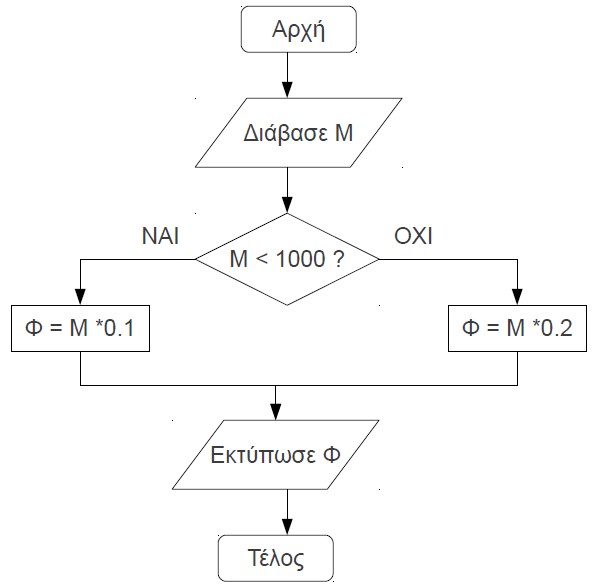 Ένα πιο πολύπλοκο πρόβλημα  Έστω ότι ο φόρος ενός εργαζόμενου προκύπτει ως εξής: Αν ο μισθός του είναι κάτω από 1000 €, ο φόρος του είναι 10% του μισθού του. Αν ο μισθός του είναι πάνω από 1000 € και κάτω από 2000 €, ο φόρος του είναι 20% του μισθού του. Αλλιώς, ο φόρος του είναι 30% του μισθού του.  Γράψτε ένα πρόγραμμα που δέχεται σαν είσοδο το	μισθό  ενός  εργαζόμενου  και  εμφανίζει  στην έξοδο το φόρο που πρέπει αυτός να πληρώσει.Ο αλγόριθμος σε διάγραμμα ροήςli1dl3acrE  MNAIOXI<!>  = M *0.1NAI<!>  = M *0.2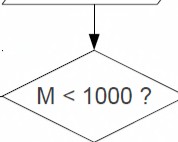 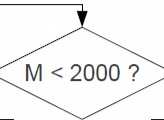 OXI<!>  = M *0.3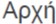 EKTUTTWO'E  <!>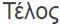 Παραδείγματα αλγορίθμων  Μέσος όρος 2 αριθμών  Ελάχιστος 2 αριθμών  Μετατροπή δεκαδικού σε δυαδικό αριθμό  Μέγιστος Ν αριθμών  Ταξινόμηση Ν αριθμών  Ο αλγόριθμος σε φυσική γλώσσα:1. Σύγκρινε κάθε ζευγάρι στοιχείων (1ο με 2ο, 2ο με 3ο, ...,(ν-1)ο με ν-οστό) και εάν τα στοιχεία κάποιου ζευγαριούείναι λάθος ταξινομημένα, ενάλλαξέ τα (swap)2. Εάν   έγινε   έστω   και   μία   εναλλαγή   στοιχείων   στο προηγούμενο βήμα, τότε επανέλαβε τη διαδικασία σύγκρισης  των  ζευγαριών  (βήμα  1),  διαφορετικά  (δηλ., εάν δεν έγινε καμία εναλλαγή) τερμάτισε τον αλγόριθμο. (σε κάθε νέα επανάληψη του 1ου βήματος, το τελευταίο ζευγάρι της προηγούμενης επανάληψης της διαδικασίαςδε χρειάζεται να συγκριθεί, άρα συγκρίνεται πάντα έναζευγάρι λιγότερο)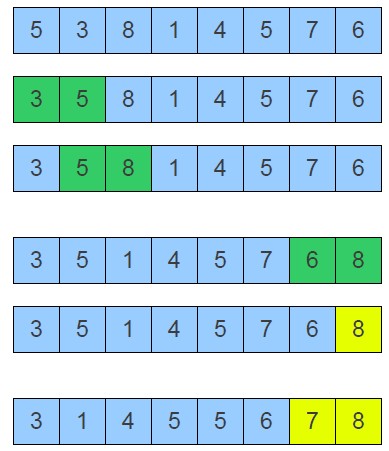 Αρχική λίστα:1η σύγκριση:2η σύγκριση:...(ν-1)η σύγκριση:Μετά το 1ο πέρασμα:...Μετά το 2ο πέρασμα: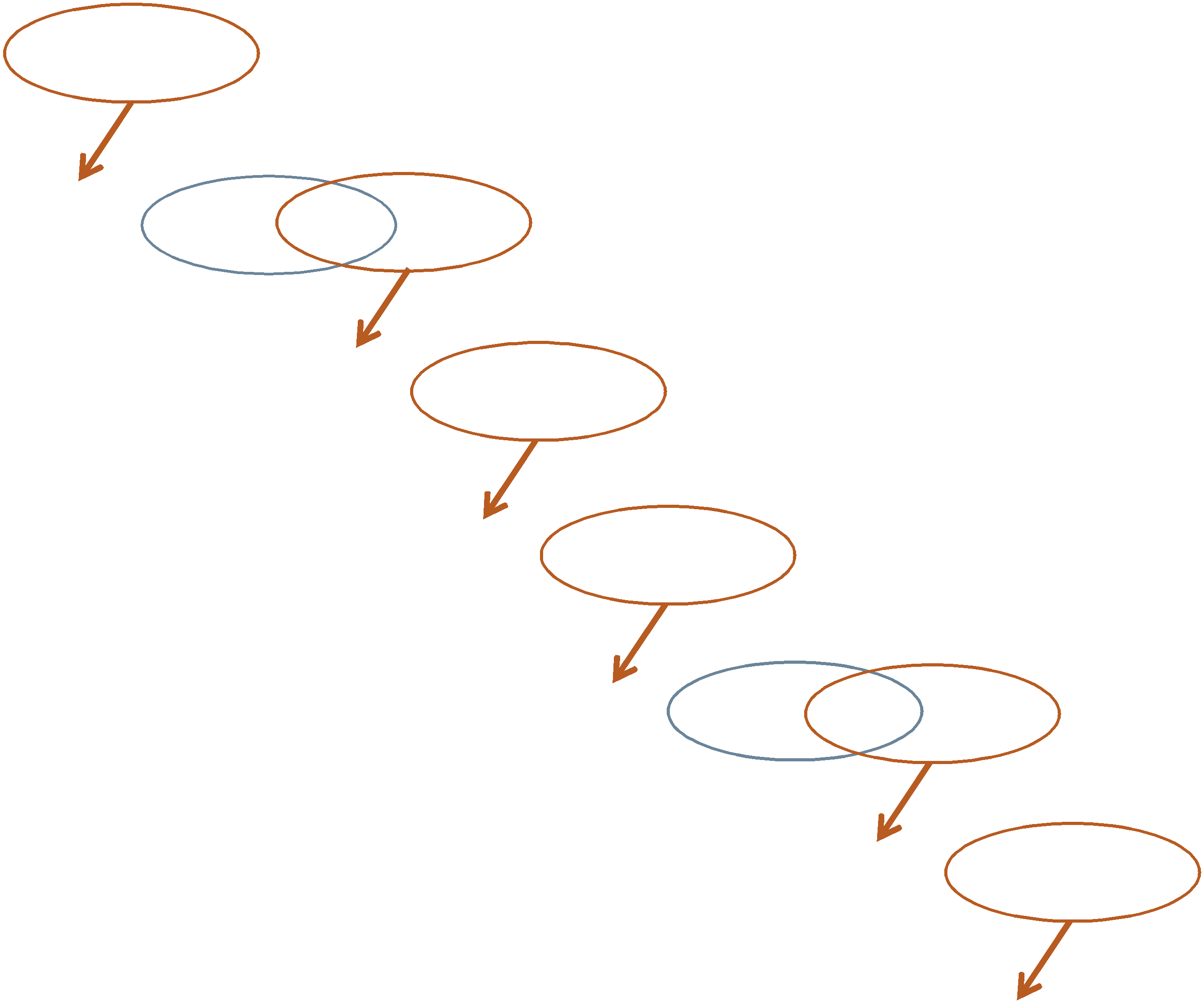 5 ,  3 ,  7 ,  6 ,  2 ,  1 ,  8 ,  0 ,  2 ,  4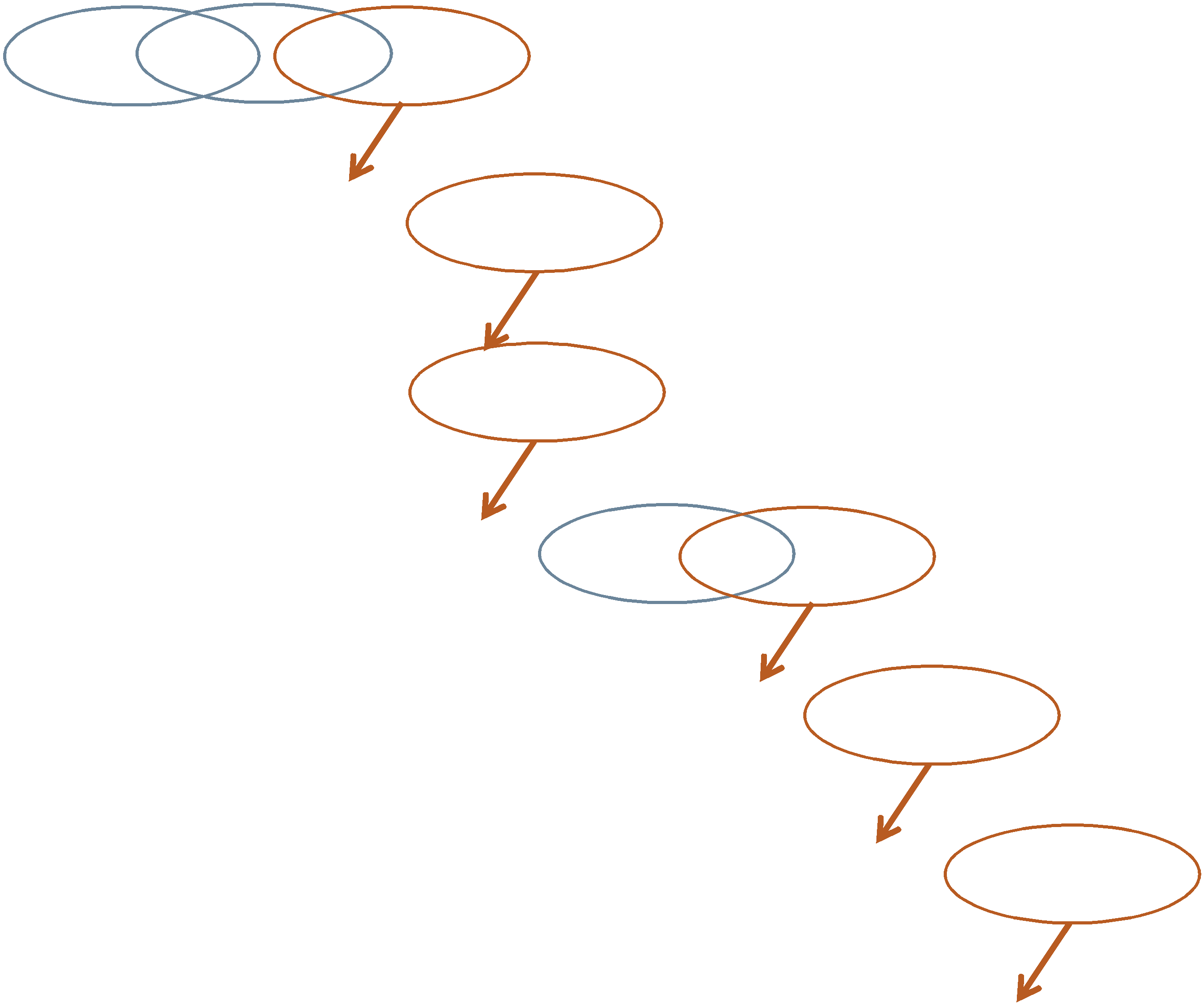 3 ,  5 ,  6 ,  2 ,  1 ,  7 ,  0 ,  2 ,  43 ,  5 ,  2 ,  1 ,  6 ,  0 ,  2 ,  4Πέρασμα 3ο: 3 ,  5 ,  1 ,  2 ,  6 ,  0 ,  2 ,  4Πέρασμα 3ο: 3 ,  5 ,  1 ,  2 ,  0 ,  6 ,  2 ,  4Πέρασμα 3ο: 3 ,  5 ,  1 ,  2 ,  0 ,  2 ,  6 ,  4Πέρασμα 3ο: 3 ,  5 ,  1 ,  2 ,  0 ,  2 ,  4 ,  63 ,  5 ,  1 ,  2 ,  0 ,  2 ,  4Πέρασμα 4ο: 3 ,  1 ,  5 ,  2 ,  0 ,  2 ,  4Πέρασμα 4ο: 3 ,  1 ,  2 ,  5 ,  0 ,  2 ,  4Πέρασμα 4ο: 3 ,  1 ,  2 ,  0 ,  5 ,  2 ,  4Πέρασμα 4ο: 3 ,  1 ,  2 ,  0 ,  2 ,  5 ,  4Πέρασμα 4ο:3 ,  1 ,  2 ,  0 ,  2 ,  4 ,  51 ,  2 ,  0 ,  2 ,  3Πέρασμα 6ο: 1 ,  0 ,  2 ,  2 ,  31 ,  0 ,  2 ,  2Πέρασμα 7ο: 0 ,  1 ,  2 ,  20 ,  1 ,  2Πέρασμα 7ο: 0 ,  1 ,  2(ΤΕΛΟΣ)45 Συγκρίσεις28 ΕναλλαγέςΟ ψευδοκώδικας του αλγόριθμου(για προεπισκόπηση, όχι πλήρη κατανόηση)διαδικασία bubbleSort(A : λίστα των προς ταξινόμηση αριθμών)εκτέλεσεswapped := falseγια κάθε αριθμό της λίστας από τον 1ο έως μήκος_λίστας(Α) - 1αν αριθμός > επόμενο αριθμό τότε swap( αριθμό, επόμενο αριθμό ) swapped := trueτέλος αντέλος για κάθεόσο swapped είναι trueτέλος διαδικασία	Πρόβλημα: δεν προβλέπει μία επανάληψη λιγότερη σε κάθε πέρασμα. Λύση;ΘΕΜΑΤΑ ΠΡΟΓΡΑΜΜΑΤΙΣΜΟΥ Η/ΥΘεματική Ενότητα 1Εισαγωγή στον ΠρογραμματισμόΠληροφορική και Υπολογιστική ΒιοϊατρικήΑ. Κακαρούντας, Γ. Σπαθούλας, Π. Κοντού131/03Εισαγωγή και βασικές έννοιες στον προγραμματισμό και στην αλγοριθμική επίλυση207/04Ιστορική εξέλιξη του προγραμματισμού και είδη. Εργαλεία ανάλυσης και απεικόνισης του προβλήματος328/04Βασικά εργαλεία ενός προγραμματιστή (editor, compiler, linker κτλ). Το διαδικτυακό περιβάλλον που θα χρησιμοποιηθεί405/05Εισαγωγή στην Python. Δημιουργία και εκτέλεση προγραμμάτων σεPython. Είσοδος/έξοδος, μεταβλητές, αναθέσεις.512/05Μαθηματικοί τελεστές και εκφράσεις.619/05Λογικοί τελεστές ελέγχου ροής. Έλεγχος ροής.726/05Επαναληπτικές δομές.802/06Συναρτήσεις.909/06Αναδρομική κλήση συναρτήσεων. Λίστες, Πλειάδες και Συμβολοσειρές.1016/06Ειδικές Εφαρμογές- Εφαρμογή στην Α’βαθμια και την Β’ βαθμια εκπαίδευση.- Εφαρμογή Perl στην Βιοπληροφορική1123/061230/06Μέρος αξιολόγησηςΗμερομηνίαΗμερ. ΠαράδοσηςΒαρύτηταProject 1 – Ανάπτυξη εφαρμογής σε Python02/06/201723/06/201730%Project 2 – Ανάπτυξη ειδικής εφαρμογής23/06/201714/07/201730%Γραπτές εξετάσεις1-15/07/2017-40%Πέρασμα 1ο: 3,5,7,6,2,1,8,0,2,4Πέρασμα 1ο: 3,5,6,7,2,1,8,0,2,4Πέρασμα 1ο: 3,5,6,2,7,1,8,0,2,4Πέρασμα 1ο: 3,5,6,2,1,7,8,0,2,4Πέρασμα 1ο: 3,5,6,2,1,7,0,8,2,4Πέρασμα 1ο: 3,5,6,2,1,7,0,2,8,4Πέρασμα 1ο: 3,5,6,2,1,7,0,2,4,8Πέρασμα 2ο: 3,5,2,6,1,7,0,2,4Πέρασμα 2ο: 3,5,2,1,6,7,0,2,4Πέρασμα 2ο: 3,5,2,1,6,7,0,2,4Πέρασμα 2ο: 3,5,2,1,6,0,7,2,4Πέρασμα 2ο: 3,5,2,1,6,0,2,7,4Πέρασμα 2ο: 3,5,2,1,6,0,2,4,73,1,2,0,2,4Πέρασμα 5ο: 1,3,2,0,2,4Πέρασμα 5ο: 1,2,3,0,2,4Πέρασμα 5ο: 1,2,0,3,2,4Πέρασμα 5ο: 1,2,0,2,3,4